Garmin Equipped! XM Weather! ADS-B Out!1992 Mooney TLS M20MN9156Y Ser#27-01411734 Total Time Since New Avionics/Equipment:Garmin GTN 650 WAAS GPS/ NAV/ COMGarmin GTX 330ES ADS-B Out TransponderGarmin GNC 255A Nav/ ComGarmin GMA 340 Audio PanelGarmin GDL 69 XM Weather/ RadioKing KN64 DMEKing KR 87 ADFKFC 150 Autopilot w/ Altitude Pre-SelectJPI EDM 900 Graphic Engine MonitorBendix King HSI Electric TrimSpeed BrakesRecog LightsStrobe LightsNav LightsTaxi LightsLanding LightsBuilt-in OxygenDual 12V accessory ports89 Gallons Useable FuelExterior:Allover Navy and White with Gold and Red AccentsInterior:Gray Leather Seating SurfacesUseful Load: 1014 lbs.Price: $139,500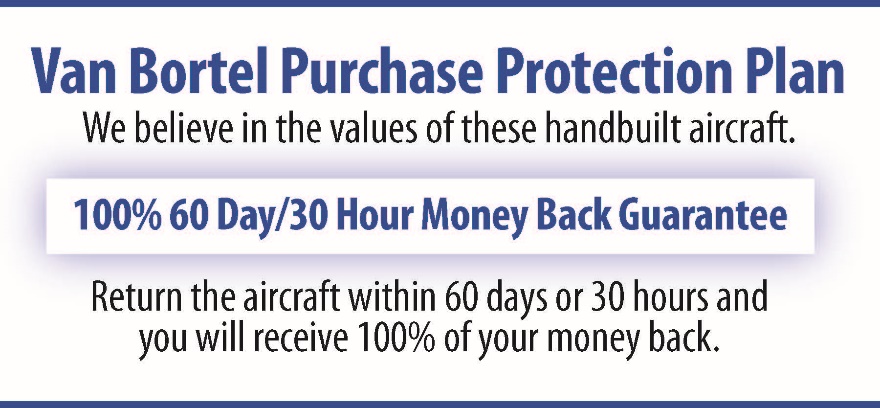 $1,296 Per Month$27,900 Down Payment, Balance of$111,600 10 Yr. Simple Interest Loan, 6.99%Fixed for 10 yrs. No Prepayment PenaltyAll Specifications Subject To Verification Upon Inspection